SOLICITAÇÃO DE EMISSÃO DE PASSAGEM AÉREA – MEMBRO EXTERNONOME	E-MAIL	MOTIVO DA VIAGEM	IDATRECHO	DATA	CIA	VOO	HORÁRIO PARTIDAVOLTATRECHO	DATA	CIA	VOO	HORÁRIO PARTIDADADOS PESSOAIS (REQUERIDO PARA EMISSÃO DA PASSAGEM PELO GOVERNO FEDERAL)DATA DE NASCIMENTO	RG	ORGÃO EXPEDIÇÃO	UF	ENDEREÇO	BAIRROCIDADE	ESTADO	CEPTELEFONE	INSTITUIÇÃO/CIA DE ORIGEM	CARGO	SIAPE (SE FUNCIONÁRIO PÚBLICO FEDERAL)	DATA	ASSINATURA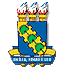  UNIVERSIDADE FEDERAL DO CEARÁ PRÓ-REITORIA DE PESQUISA E PÓS-GRADUAÇÃO PROGRAMA DE PÓS-GRADUAÇÃO EM BIOTECNOLOGIA (RENORBIO-UFC) UNIVERSIDADE FEDERAL DO CEARÁ PRÓ-REITORIA DE PESQUISA E PÓS-GRADUAÇÃO PROGRAMA DE PÓS-GRADUAÇÃO EM BIOTECNOLOGIA (RENORBIO-UFC)